Kingdom of Saudi Arabia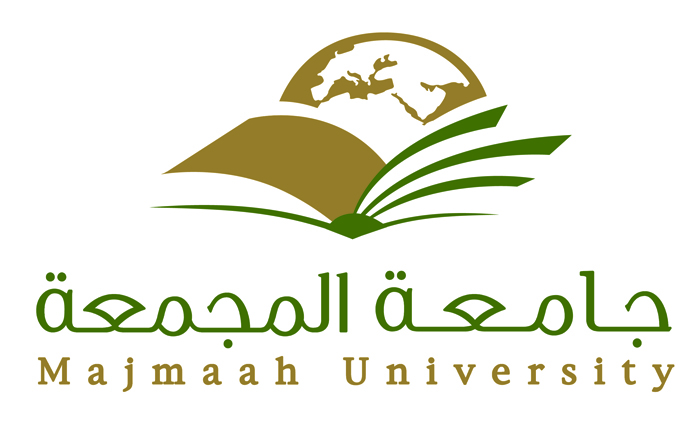 Ministry Of Higher EducationMajmaah UniversityDeanship of Quality assuranceand Human DevelopmentCourse SpecificationConcepts of Programming languages Summary))1431/1432Course SpecificationA- Course Identification and General InformationB- Objectives  C- Course Description (Note:  General description in the form to be used for the Bulletin or Handbook should be attached)D-  E-Learning Resources.E- AssessmentInstitution : Majmaah UniversityCollege/Department  : College of Science in AL-Zulfi  / Computer Science& Information1.  Course title and code:  :  introduction to Programming languages - CIS 237-Z2.  Credit hours: 34.  Name of faculty member responsible for the course : 5.  Level/year at which this course is offered: 4 level / 2 year 6.  Co-requisites for this course (if any) : MAT 2837.  Location if not on main campus : College of Science in AL-ZulfiUnderstand the concepts of programming languages by discussing the design issues of the various languages constructs.Examining the design choices for these constructs in some of the most common languages and critically comparing design alternatives.To provide the students with the tools necessary for  the critical   evaluation of existing and future programming languages.To prepare the student for the study of compiler design.It talks about many historical languages such as PASCAL, Ada, C, C++, Java, C# and others.1. Topics to be Covered1. Topics to be Covered1. Topics to be CoveredTopicsNo Of WeekContact hours Preliminaries13 Evolution of the Major Programming Language13Data Types26 Expressions and the Assignment 26 Statement-Level Control Structure26 Subprograms			26 Implementing Subprograms		26Data Types262. Course components (total contact hours per semester): 		2. Course components (total contact hours per semester): 		2. Course components (total contact hours per semester): 		2. Course components (total contact hours per semester): 		2. Course components (total contact hours per semester): 		Lecture: 42Tutorial:  Laboratory: 0Practical/Field work/InternshipOther:3. Additional private study/learning hours expected for students per week. (This should be an average: for the semester not a specific requirement in each week)4. Schedule of Assessment Tasks for Students During the Semester4. Schedule of Assessment Tasks for Students During the Semester4. Schedule of Assessment Tasks for Students During the SemesterAssessment PolicyAssessment PolicyAssessment PolicyAssessment TypeWeekWeightFirst Exam615%Second Exam1215%Final Exam1660%Quizzes and Home worksAlong The Term10%Total100%Required Text(s) : Concepts of Programming languages. Robert W. Sebesta ,Addison-Wesley ,2006, 7 edition2. Essential References : Design Concepts in Programming Languages , Franklyn A. Turbak and David K. Gifford, The MIT Press,20083- Recommended Books and Reference Material (Journals, Reports, etc) (Attach List)Programming Language Design Concepts, David A. Watt, Wiley (May 31, 2004) 4-.Electronic Materials, Web Sites etcwww.aw.com/cssuport5- Other learning material such as computer-based programs/CD, professional standards/regulationshttp://www.freebsd.org/doc/en/books/developers-handbook/tools-programming.htmlhttp://www.emu.edu.tr/aelci/Courses/D-318/D-318-Files/plbook/index.htmhttp://www.upf.edu/materials/bib/docs/3371/12463/aaby.pdf